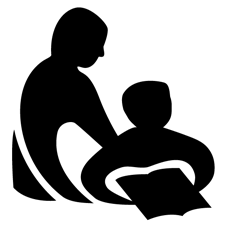 Wisconsin Department of Public InstructionCONTINUING EDUCATION ACTIVITY REPORTPI-2453 (Rev. 09-11)Wisconsin Department of Public InstructionCONTINUING EDUCATION ACTIVITY REPORTPI-2453 (Rev. 09-11)Wisconsin Department of Public InstructionCONTINUING EDUCATION ACTIVITY REPORTPI-2453 (Rev. 09-11)Wisconsin Department of Public InstructionCONTINUING EDUCATION ACTIVITY REPORTPI-2453 (Rev. 09-11)INSTRUCTIONS:  Complete and submit annually to your library system validator along with the Annual Summation of Continuing Education Activities, Form PI-2454. Refer to the Certification Manual for Wisconsin Public Library Directors for assistance.INSTRUCTIONS:  Complete and submit annually to your library system validator along with the Annual Summation of Continuing Education Activities, Form PI-2454. Refer to the Certification Manual for Wisconsin Public Library Directors for assistance.INSTRUCTIONS:  Complete and submit annually to your library system validator along with the Annual Summation of Continuing Education Activities, Form PI-2454. Refer to the Certification Manual for Wisconsin Public Library Directors for assistance.INSTRUCTIONS:  Complete and submit annually to your library system validator along with the Annual Summation of Continuing Education Activities, Form PI-2454. Refer to the Certification Manual for Wisconsin Public Library Directors for assistance.INSTRUCTIONS:  Complete and submit annually to your library system validator along with the Annual Summation of Continuing Education Activities, Form PI-2454. Refer to the Certification Manual for Wisconsin Public Library Directors for assistance.INSTRUCTIONS:  Complete and submit annually to your library system validator along with the Annual Summation of Continuing Education Activities, Form PI-2454. Refer to the Certification Manual for Wisconsin Public Library Directors for assistance.INSTRUCTIONS:  Complete and submit annually to your library system validator along with the Annual Summation of Continuing Education Activities, Form PI-2454. Refer to the Certification Manual for Wisconsin Public Library Directors for assistance.Name Last, First, MiddleName Last, First, MiddleName Last, First, MiddleName Last, First, MiddleName Last, First, MiddleName Last, First, MiddleName Last, First, MiddleName Last, First, MiddleName Last, First, MiddleName Last, First, MiddleName Last, First, MiddleMailing Address Street / PO Box, City, State, ZIPMailing Address Street / PO Box, City, State, ZIPMailing Address Street / PO Box, City, State, ZIPMailing Address Street / PO Box, City, State, ZIPMailing Address Street / PO Box, City, State, ZIPMailing Address Street / PO Box, City, State, ZIPMailing Address Street / PO Box, City, State, ZIPMailing Address Street / PO Box, City, State, ZIPMailing Address Street / PO Box, City, State, ZIPMailing Address Street / PO Box, City, State, ZIPMailing Address Street / PO Box, City, State, ZIPMailing Address Street / PO Box, City, State, ZIPI. CONTINUING EDUCATION ACTIVITY DESCRIPTIONI. CONTINUING EDUCATION ACTIVITY DESCRIPTIONI. CONTINUING EDUCATION ACTIVITY DESCRIPTIONI. CONTINUING EDUCATION ACTIVITY DESCRIPTIONTitle of ProgramCoping with Compassion FatigueTitle of ProgramCoping with Compassion FatigueTitle of ProgramCoping with Compassion FatigueTitle of ProgramCoping with Compassion FatigueTitle of ProgramCoping with Compassion FatigueTitle of ProgramCoping with Compassion FatigueTitle of ProgramCoping with Compassion FatigueTitle of ProgramCoping with Compassion FatigueTitle of ProgramCoping with Compassion FatigueTitle of ProgramCoping with Compassion FatigueTitle of ProgramCoping with Compassion FatigueDescription of ProgramLibraries are increasingly adding social services to their workload, but many library workers do not have the training or support that is expected for social workers or mental health experts. Most professionals agree that compassion fatigue is a combination of secondary trauma and burnout, and is commonly seen among first responders who are exposed to traumatic events. Though it is rewarding to help the most vulnerable people in the community, empathetic people are also at risk for taking on the emotional burdens and stressors of others. Description of ProgramLibraries are increasingly adding social services to their workload, but many library workers do not have the training or support that is expected for social workers or mental health experts. Most professionals agree that compassion fatigue is a combination of secondary trauma and burnout, and is commonly seen among first responders who are exposed to traumatic events. Though it is rewarding to help the most vulnerable people in the community, empathetic people are also at risk for taking on the emotional burdens and stressors of others. Description of ProgramLibraries are increasingly adding social services to their workload, but many library workers do not have the training or support that is expected for social workers or mental health experts. Most professionals agree that compassion fatigue is a combination of secondary trauma and burnout, and is commonly seen among first responders who are exposed to traumatic events. Though it is rewarding to help the most vulnerable people in the community, empathetic people are also at risk for taking on the emotional burdens and stressors of others. Description of ProgramLibraries are increasingly adding social services to their workload, but many library workers do not have the training or support that is expected for social workers or mental health experts. Most professionals agree that compassion fatigue is a combination of secondary trauma and burnout, and is commonly seen among first responders who are exposed to traumatic events. Though it is rewarding to help the most vulnerable people in the community, empathetic people are also at risk for taking on the emotional burdens and stressors of others. Description of ProgramLibraries are increasingly adding social services to their workload, but many library workers do not have the training or support that is expected for social workers or mental health experts. Most professionals agree that compassion fatigue is a combination of secondary trauma and burnout, and is commonly seen among first responders who are exposed to traumatic events. Though it is rewarding to help the most vulnerable people in the community, empathetic people are also at risk for taking on the emotional burdens and stressors of others. Description of ProgramLibraries are increasingly adding social services to their workload, but many library workers do not have the training or support that is expected for social workers or mental health experts. Most professionals agree that compassion fatigue is a combination of secondary trauma and burnout, and is commonly seen among first responders who are exposed to traumatic events. Though it is rewarding to help the most vulnerable people in the community, empathetic people are also at risk for taking on the emotional burdens and stressors of others. Description of ProgramLibraries are increasingly adding social services to their workload, but many library workers do not have the training or support that is expected for social workers or mental health experts. Most professionals agree that compassion fatigue is a combination of secondary trauma and burnout, and is commonly seen among first responders who are exposed to traumatic events. Though it is rewarding to help the most vulnerable people in the community, empathetic people are also at risk for taking on the emotional burdens and stressors of others. Description of ProgramLibraries are increasingly adding social services to their workload, but many library workers do not have the training or support that is expected for social workers or mental health experts. Most professionals agree that compassion fatigue is a combination of secondary trauma and burnout, and is commonly seen among first responders who are exposed to traumatic events. Though it is rewarding to help the most vulnerable people in the community, empathetic people are also at risk for taking on the emotional burdens and stressors of others. Description of ProgramLibraries are increasingly adding social services to their workload, but many library workers do not have the training or support that is expected for social workers or mental health experts. Most professionals agree that compassion fatigue is a combination of secondary trauma and burnout, and is commonly seen among first responders who are exposed to traumatic events. Though it is rewarding to help the most vulnerable people in the community, empathetic people are also at risk for taking on the emotional burdens and stressors of others. Description of ProgramLibraries are increasingly adding social services to their workload, but many library workers do not have the training or support that is expected for social workers or mental health experts. Most professionals agree that compassion fatigue is a combination of secondary trauma and burnout, and is commonly seen among first responders who are exposed to traumatic events. Though it is rewarding to help the most vulnerable people in the community, empathetic people are also at risk for taking on the emotional burdens and stressors of others. Description of ProgramLibraries are increasingly adding social services to their workload, but many library workers do not have the training or support that is expected for social workers or mental health experts. Most professionals agree that compassion fatigue is a combination of secondary trauma and burnout, and is commonly seen among first responders who are exposed to traumatic events. Though it is rewarding to help the most vulnerable people in the community, empathetic people are also at risk for taking on the emotional burdens and stressors of others. Relationship of Program to Present Position or Career AdvancementRelationship of Program to Present Position or Career AdvancementRelationship of Program to Present Position or Career AdvancementRelationship of Program to Present Position or Career AdvancementRelationship of Program to Present Position or Career AdvancementRelationship of Program to Present Position or Career AdvancementRelationship of Program to Present Position or Career AdvancementRelationship of Program to Present Position or Career AdvancementRelationship of Program to Present Position or Career AdvancementRelationship of Program to Present Position or Career AdvancementRelationship of Program to Present Position or Career AdvancementActivity DatesActivity DatesActivity DatesLocationLocationLocationLocationLocationNumber of Contact HoursNumber of Contact HoursNumber of Contact HoursFrom Mo./Day/Yr.1/26/2022From Mo./Day/Yr.1/26/2022To Mo./Day/Yr.1/26/2022onlineonlineonlineonlineonlineTechnology If anyTechnology If anyTotal1.0Provider If applicableWisconsin Public Library Systems, DPIProvider If applicableWisconsin Public Library Systems, DPIProvider If applicableWisconsin Public Library Systems, DPIProvider If applicableWisconsin Public Library Systems, DPIProvider If applicableWisconsin Public Library Systems, DPIProvider If applicableWisconsin Public Library Systems, DPIProvider If applicableWisconsin Public Library Systems, DPIProvider If applicableWisconsin Public Library Systems, DPIProvider If applicableWisconsin Public Library Systems, DPIProvider If applicableWisconsin Public Library Systems, DPIProvider If applicableWisconsin Public Library Systems, DPICategory Check one, attach written summary if applicable	A.	Credit Continuing Education Attach formal documentation from the sponsoring agency.	B.	Noncredit Continuing Education	C.	Self-directed Continuing EducationCategory Check one, attach written summary if applicable	A.	Credit Continuing Education Attach formal documentation from the sponsoring agency.	B.	Noncredit Continuing Education	C.	Self-directed Continuing EducationCategory Check one, attach written summary if applicable	A.	Credit Continuing Education Attach formal documentation from the sponsoring agency.	B.	Noncredit Continuing Education	C.	Self-directed Continuing EducationCategory Check one, attach written summary if applicable	A.	Credit Continuing Education Attach formal documentation from the sponsoring agency.	B.	Noncredit Continuing Education	C.	Self-directed Continuing EducationCategory Check one, attach written summary if applicable	A.	Credit Continuing Education Attach formal documentation from the sponsoring agency.	B.	Noncredit Continuing Education	C.	Self-directed Continuing EducationCategory Check one, attach written summary if applicable	A.	Credit Continuing Education Attach formal documentation from the sponsoring agency.	B.	Noncredit Continuing Education	C.	Self-directed Continuing EducationCategory Check one, attach written summary if applicable	A.	Credit Continuing Education Attach formal documentation from the sponsoring agency.	B.	Noncredit Continuing Education	C.	Self-directed Continuing EducationCategory Check one, attach written summary if applicable	A.	Credit Continuing Education Attach formal documentation from the sponsoring agency.	B.	Noncredit Continuing Education	C.	Self-directed Continuing EducationCategory Check one, attach written summary if applicable	A.	Credit Continuing Education Attach formal documentation from the sponsoring agency.	B.	Noncredit Continuing Education	C.	Self-directed Continuing EducationCategory Check one, attach written summary if applicable	A.	Credit Continuing Education Attach formal documentation from the sponsoring agency.	B.	Noncredit Continuing Education	C.	Self-directed Continuing EducationCategory Check one, attach written summary if applicable	A.	Credit Continuing Education Attach formal documentation from the sponsoring agency.	B.	Noncredit Continuing Education	C.	Self-directed Continuing EducationII. SIGNATUREII. SIGNATUREI HEREBY CERTIFY that the information provided is true and correct to the best of my knowledge.I HEREBY CERTIFY that the information provided is true and correct to the best of my knowledge.I HEREBY CERTIFY that the information provided is true and correct to the best of my knowledge.I HEREBY CERTIFY that the information provided is true and correct to the best of my knowledge.I HEREBY CERTIFY that the information provided is true and correct to the best of my knowledge.I HEREBY CERTIFY that the information provided is true and correct to the best of my knowledge.I HEREBY CERTIFY that the information provided is true and correct to the best of my knowledge.I HEREBY CERTIFY that the information provided is true and correct to the best of my knowledge.I HEREBY CERTIFY that the information provided is true and correct to the best of my knowledge.I HEREBY CERTIFY that the information provided is true and correct to the best of my knowledge.I HEREBY CERTIFY that the information provided is true and correct to the best of my knowledge.I HEREBY CERTIFY that the information provided is true and correct to the best of my knowledge.Signature of ParticipantSignature of ParticipantSignature of ParticipantSignature of ParticipantSignature of ParticipantSignature of ParticipantSignature of ParticipantSignature of ParticipantSignature of ParticipantDate Signed Mo./Day/Yr.Date Signed Mo./Day/Yr.Date Signed Mo./Day/Yr.